Zagreb – Hotel Hilton Garden Inn – 02.11.2020. – 11,00 sati – ovdje“Criminal Compliance – ISO 37001“ICCrA Institut  organizira svoju IV.  godišnju konferenciju i širi granice znanja i struke po pitanju Compliance u Hrvatskoj. Po prvi puta se dotičemo Criminal Compliance, njegovog značenja i važnosti ISO 37001 Anti-Bribery Management System.Koja je uloga Fraud prevention officera i njegov značaj u okviru Criminal compliance? Što stvarno nudi tvrtkama ISO 37001?Da li ISO 37001 nudi imunitet od korupcije?Da li je on uistinu potreban tvrtkama? Koji je njegov značaj? Kkoje su njegve prednosti i nedostaci? Odgovore ćete dobiti na koferenciji.Ujedno ćemo predstaviti po prvi puta Hrvatske Smjernice za Compliance koje je izradila stručna Radna skupina na inicijativu ICCrA Instituta.Njezin sadržaj i novine koje ona donosi će predstaviti članovi radne skupine koji su sudjelovali u izradi. Konferencija će se održati uz pokroviteljstvo Hrvatske Gospodarske Komore (HGK) ,  International Chamber of Commerce Hrvatska (ICC Hrvatska), Am Cham (Američke gospodarske komore), HUP-a (Hrvatske Udruge Poslodavaca), Fonda za zaštitu okoliša i energetsku učinkovitostUPUTE ZA PRIJAVU:Konferenciju možete pratiti  uz  prethodnu registraciju i uplatu kotizacije:Prijava na web stranici ICCrA Instituta www.institute-compliance.eu ili https://institute-compliance.eu/registerPutem on-line  platforme (zooma ili neka druga) za što ćete dobiti link na e-mail 24-48 sati prije početka konferencije na način da fizički prisustvujete nakon prijave se automatski generira uplatnica s bar codom i svim potrebnim podacimanakon uplate potvrdu o uplati bitno je poslati na mail public.relations@institute-compliance.eu Prijave na web stranici ICCrA www.institute-compliance.eu ili https://institute-compliance.eu/register Broj gostiju za on-line konferenciju je neograničen, dok je broj fizičkih gostiju za sad ograničen na 50.Poslušajte primjere dobre prakse u ostalim europskim zemljama i šire i sve odgovore potražite na IV. ICCrA konferenciji  02.11.2021 u hotelu Hilton - Garden Inn u 11,00 sati na temu „Criminal Compliance – ISO 37001“ u organizaciji ICCrA Instituta. Konferencija će se održati uz primjenu striktinih epidemioloških mjera, uz ograničen broj mjesta, s razmakom od svakog mjesta 1,5 m sa svake strane i dijeljenje maski na ulazu. OVAJ PROGRAM IZRAĐEN JE UZ FINANCIJSKU PODRŠKU GRADA ZAGREBA.ProgramPredavači i panelistiPartneri11:00Pozdravni govor – domaćinaMr. sc. Davor Iljkić, ICCrA - Institut za Compliance, Criminal Compliance i Anti-Money Laundering, predsjednik. 11.10Pozdravni govorPredstavnik US Embassy Zagreb11:20Pozdravni govor gostiju11:30Hrvatske Smjernice za Compliance  - prezentacija smjernicaBoris Stanković, Compliance manager DPD Croatia, prezentacija Novosti koje donose Hrvatske Compliance  Smjernice, na što se proširuje Compliance, koje su obveze javnog I privatnog sektora, što se očekuje od gospodarstvenika11:50Fair play  tržište - prezentacija Anita Pejić Ilišević - Head Of Legal - Croatia, Bosnia and Herzegovina, Slovenia at Henkel Croatia d.o.o12:10 svečano potpisivanje Hrvatskih Compliance Smjernica12:25Pauza12:55Okrugli stol: Criminal Compliance – ISO 37001Kalle Kankaanpää – Finsko VeleposlanstvoVladislav Veselica , član Uprave JANAF JANAFMr. sc. Davor Iljkić, ICCrA - Institut za Compliance, Criminal Compliance i Anti-Money Laundering, predsjednik - moderator14.00  Finger food u lobby baru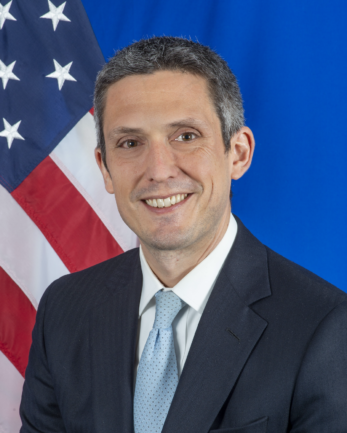  US Embassy Chargé d’Affaires, a.i. Mark Fleming započeo je svoj mandat u američkom veleposlanstvu u Zagrebu u svibnju 2021. kao privremeni otpravnik poslova.Mark se pridružio američkom State Departmentu 2002. godine. Nedavno je bio zamjenik, a potom i vršitelj dužnosti direktora za Pakistan u Uredu za južnoazijska pitanja. Prije toga, Mark je bio zamjenik političkog savjetnika u američkom veleposlanstvu u Islamabadu, Pakistanu, politički i gospodarski savjetnik u Zagrebu u Hrvatskoj , te direktor za pitanja Balkana i Kavkaza pri Vijeću za nacionalnu sigurnost u Washingtonu. Mark je također služio u američkim veleposlanstvima na Kosovu, u Bosni i Hercegovini i u Armeniji, kao i u predstavi Provincial Reconstruction Team u Gazni, u Afganistanu.Mark dolazi iz Richmonda, Virginia. Magistrirao je na Sveučilištu u Georgetownu i magistrirao na Nacionalnom ratnom koledžu u Sjedinjenim Američkim državama. US Embassy Chargé d’Affaires, a.i. Mark Fleming započeo je svoj mandat u američkom veleposlanstvu u Zagrebu u svibnju 2021. kao privremeni otpravnik poslova.Mark se pridružio američkom State Departmentu 2002. godine. Nedavno je bio zamjenik, a potom i vršitelj dužnosti direktora za Pakistan u Uredu za južnoazijska pitanja. Prije toga, Mark je bio zamjenik političkog savjetnika u američkom veleposlanstvu u Islamabadu, Pakistanu, politički i gospodarski savjetnik u Zagrebu u Hrvatskoj , te direktor za pitanja Balkana i Kavkaza pri Vijeću za nacionalnu sigurnost u Washingtonu. Mark je također služio u američkim veleposlanstvima na Kosovu, u Bosni i Hercegovini i u Armeniji, kao i u predstavi Provincial Reconstruction Team u Gazni, u Afganistanu.Mark dolazi iz Richmonda, Virginia. Magistrirao je na Sveučilištu u Georgetownu i magistrirao na Nacionalnom ratnom koledžu u Sjedinjenim Američkim državama.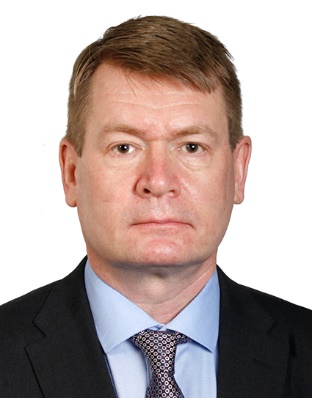  Kalle Kankaanpää obnašao je dužnost šefa misije u Finskom veleposlanstvu u Zagrebu od 15. travnja 2021. Prije  dužnosti šefa misije u Hrvatskoj, Kankaanpää je radio kao direktor Službe za sjevernu Europu u Ministarstvu vanjskih poslova Finske u Helsinkiju. U Ministarstvu je radio i u Službi  za područje Rusije te je obnašao dužnosti vezane za regionalnu suradnju. Njegova karijera u diplomatskoj službi uključuje radna mjesta u veleposlanstvu Finske u Vilniusu i u stalnom predstavništvu Finske pri Europskoj uniji u Bruxellesu, gdje je također bio nacionalni stručnjak u Europskoj službi za vanjsko djelovanje (EEAS). Magistar je društvenih znanosti Kalle Kankaanpää obnašao je dužnost šefa misije u Finskom veleposlanstvu u Zagrebu od 15. travnja 2021. Prije  dužnosti šefa misije u Hrvatskoj, Kankaanpää je radio kao direktor Službe za sjevernu Europu u Ministarstvu vanjskih poslova Finske u Helsinkiju. U Ministarstvu je radio i u Službi  za područje Rusije te je obnašao dužnosti vezane za regionalnu suradnju. Njegova karijera u diplomatskoj službi uključuje radna mjesta u veleposlanstvu Finske u Vilniusu i u stalnom predstavništvu Finske pri Europskoj uniji u Bruxellesu, gdje je također bio nacionalni stručnjak u Europskoj službi za vanjsko djelovanje (EEAS). Magistar je društvenih znanosti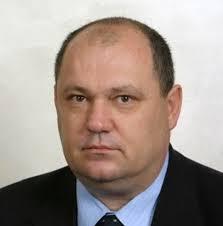 dr. Damir Zorić, glavni direktor hrvatske udruge poslodavaca – HUP.  Damir Zorić rođen je 1960. godine. Diplomirao je i doktorirao na Filozofskom fakultetu u Zagrebu, gdje je i radio do 1991. godine. Od 2002. godine radi u osiguranju, 2005. postaje član Uprave Sunce osiguranja d.d. Zagreb, a 2009. predsjednik Uprave Euroherc osiguranja d.d. Zagreb, gdje trenutno obnaša funkciju prokurista. Dugogodišnji je aktivni član Izvršnog odbora Hrvatske udruge poslodavaca.dr. Damir Zorić, glavni direktor hrvatske udruge poslodavaca – HUP.  Damir Zorić rođen je 1960. godine. Diplomirao je i doktorirao na Filozofskom fakultetu u Zagrebu, gdje je i radio do 1991. godine. Od 2002. godine radi u osiguranju, 2005. postaje član Uprave Sunce osiguranja d.d. Zagreb, a 2009. predsjednik Uprave Euroherc osiguranja d.d. Zagreb, gdje trenutno obnaša funkciju prokurista. Dugogodišnji je aktivni član Izvršnog odbora Hrvatske udruge poslodavaca.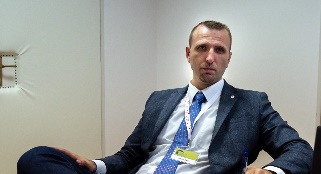 Mr.sc. Davor Iljkić, predsjednik i osnivač ICCrA. Autor nekoliko stručnih i znanstvenih članaka iz oblasti gospodarskog kaznenog prava, među njima i o Complianceu. Magistrirao na poslijediplomskom studiju iz kaznenopravnih znanosti na Pravnom fakultetu Sveučilišta u Zagrebu na temu „Kriminalistički i kaznenopravni aspekti trgovanja ljudima.” Bavi se Kaznenim i Gospodarskim kaznenim pravom. Radi kao direktor Samostalne službe za prevenciju prijevara u Fondu za obnovu Fond za obnovu Grada Zagreba, Krapinsko-zagorske i Zagrebačke županije.  . Član više Udruga i asocijacija među kojima i Göthe Instituta u Zagrebu, te Hrvatskog Udruženja za kaznene znanosti i praksu. Certificirani istražitelj za sprječavanje, otkrivanje gospodarskih kaznenih djela i korupcije, Lead Auditor za ISO 37001.Mr.sc. Davor Iljkić, predsjednik i osnivač ICCrA. Autor nekoliko stručnih i znanstvenih članaka iz oblasti gospodarskog kaznenog prava, među njima i o Complianceu. Magistrirao na poslijediplomskom studiju iz kaznenopravnih znanosti na Pravnom fakultetu Sveučilišta u Zagrebu na temu „Kriminalistički i kaznenopravni aspekti trgovanja ljudima.” Bavi se Kaznenim i Gospodarskim kaznenim pravom. Radi kao direktor Samostalne službe za prevenciju prijevara u Fondu za obnovu Fond za obnovu Grada Zagreba, Krapinsko-zagorske i Zagrebačke županije.  . Član više Udruga i asocijacija među kojima i Göthe Instituta u Zagrebu, te Hrvatskog Udruženja za kaznene znanosti i praksu. Certificirani istražitelj za sprječavanje, otkrivanje gospodarskih kaznenih djela i korupcije, Lead Auditor za ISO 37001.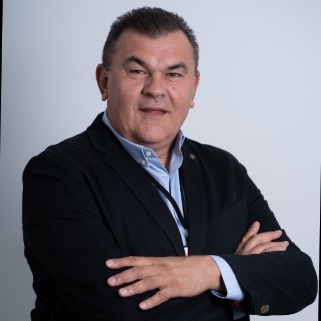 Boris Stanković   Compliance Manager DPD d.o.o. Hrvatska Svoje dugogodišnje iskustvo iz realnog sektora od javnog zdravstva, vojnog sektora, agroindustrijskog sektora, drvno prerađivačkog sektora,  prehrambene industrije, sektora prodaje, razvoja novih tehnologija i proizvoda stječe u vodećim domaćim i internacionalnim tvrtkama u zemlji i inozemstvu.Kroz brojne rukovodeće i specijalističke uloge i odgovornosti u potpunosti je posvećen rastu i razvoju poslovanja i postizanju najviših nivoa izvedbe pružanja usluga i kvalitete proizvoda. Predano i bez posustajanja traži najbolja rješenja u svim područjima  rada, usavršavajući svoja znanja i vještine i kroz  relevantne Standarde i Norme kao interni ili  lead auditor za ISO 9001, HACCP, IFS, HALAL, ADR, CSR, ISO 14001, ISO 22001,  ISO 18001 OHSAS, ISO 45001, ISO 27001 i dr.Posljednjih 5 godina ima privilegiju raditi u francuskoj  DPD Group kao najvećoj  europskoj dostavnoj tvrtki kao Compliance manager i voditelj Compliance odjela u okviru kojih obavlja mnoge uloge i odgovorne zadaće kao Data Protection Officer, Security & Safety Officer,  Local Embargo Compliance Officer, GPSA/DPDGroup Internal Control BICC, ADR & Food & Medical  Safety advisor.Kao Compliance manager utječe i odgovora za usklađen rast i pružanje usluga u tvrtki, uključujući nove usluge, prodaju,  širenje, tehnološka partnerstva, poslovni razvoj, marketing i ključne odnose s klijentima primjenjujući Compliance politike, procedure i interne standarde tvrtke strastveno pomažući kolegama u postizanju njihovog punog potencijala,  sve u cilju stvaranja sveprisutne Compliance kulture a kroz intenzivne edukacije, učenje i razvoj svih zaposlenika i management teama kao i  svih odjela tvrtke po lokacijama na kojima tvrtka djeluje.Boris Stanković   Compliance Manager DPD d.o.o. Hrvatska Svoje dugogodišnje iskustvo iz realnog sektora od javnog zdravstva, vojnog sektora, agroindustrijskog sektora, drvno prerađivačkog sektora,  prehrambene industrije, sektora prodaje, razvoja novih tehnologija i proizvoda stječe u vodećim domaćim i internacionalnim tvrtkama u zemlji i inozemstvu.Kroz brojne rukovodeće i specijalističke uloge i odgovornosti u potpunosti je posvećen rastu i razvoju poslovanja i postizanju najviših nivoa izvedbe pružanja usluga i kvalitete proizvoda. Predano i bez posustajanja traži najbolja rješenja u svim područjima  rada, usavršavajući svoja znanja i vještine i kroz  relevantne Standarde i Norme kao interni ili  lead auditor za ISO 9001, HACCP, IFS, HALAL, ADR, CSR, ISO 14001, ISO 22001,  ISO 18001 OHSAS, ISO 45001, ISO 27001 i dr.Posljednjih 5 godina ima privilegiju raditi u francuskoj  DPD Group kao najvećoj  europskoj dostavnoj tvrtki kao Compliance manager i voditelj Compliance odjela u okviru kojih obavlja mnoge uloge i odgovorne zadaće kao Data Protection Officer, Security & Safety Officer,  Local Embargo Compliance Officer, GPSA/DPDGroup Internal Control BICC, ADR & Food & Medical  Safety advisor.Kao Compliance manager utječe i odgovora za usklađen rast i pružanje usluga u tvrtki, uključujući nove usluge, prodaju,  širenje, tehnološka partnerstva, poslovni razvoj, marketing i ključne odnose s klijentima primjenjujući Compliance politike, procedure i interne standarde tvrtke strastveno pomažući kolegama u postizanju njihovog punog potencijala,  sve u cilju stvaranja sveprisutne Compliance kulture a kroz intenzivne edukacije, učenje i razvoj svih zaposlenika i management teama kao i  svih odjela tvrtke po lokacijama na kojima tvrtka djeluje.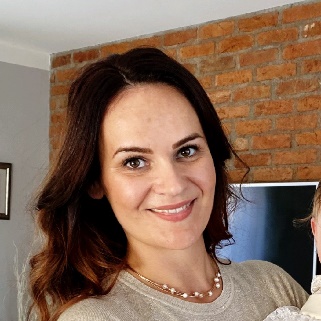  Anita Pejić Ilišević  Comopliance Manager Henkel - Kao Head of Legal te Compliance Officer za zemlje regije Henkel Adria (HR/SLO/BiH), Anita žonglira između raznovrsnih potreba proizvodnje i biznisa u multikulturalnoj regiji različitih lokalnih zakonodavstava. Pored rješavanja svakodnevnih pravnih izazova u trgovini i regulativi, pokretač je inicijativa za digitalnu transformaciju legal sektora na razini globalnog Henkela te aktivno sudjeluje u dijeljenju znanja i iskustava iz vodećih hrvatskih korporacija s kolegama u organizaciji i izvan nje.Fokus stavlja na osnove postulate Henkelove globalne kulture (we compete fairly/we act as entrepreneurs/we are pioneers) te približavanje compliancea kolegama kroz redovite edukacije i radionice te najvažniji alat - otvorene diskusije o izazovima s kojima se susreću u svom radu. Pokretač je niza radionica-simulacija potencijalnih non-compliant situacija kroz koje se na osobnom iskustvu sudionika stječe znanje i razvija pravilna reakcija Anita Pejić Ilišević  Comopliance Manager Henkel - Kao Head of Legal te Compliance Officer za zemlje regije Henkel Adria (HR/SLO/BiH), Anita žonglira između raznovrsnih potreba proizvodnje i biznisa u multikulturalnoj regiji različitih lokalnih zakonodavstava. Pored rješavanja svakodnevnih pravnih izazova u trgovini i regulativi, pokretač je inicijativa za digitalnu transformaciju legal sektora na razini globalnog Henkela te aktivno sudjeluje u dijeljenju znanja i iskustava iz vodećih hrvatskih korporacija s kolegama u organizaciji i izvan nje.Fokus stavlja na osnove postulate Henkelove globalne kulture (we compete fairly/we act as entrepreneurs/we are pioneers) te približavanje compliancea kolegama kroz redovite edukacije i radionice te najvažniji alat - otvorene diskusije o izazovima s kojima se susreću u svom radu. Pokretač je niza radionica-simulacija potencijalnih non-compliant situacija kroz koje se na osobnom iskustvu sudionika stječe znanje i razvija pravilna reakcija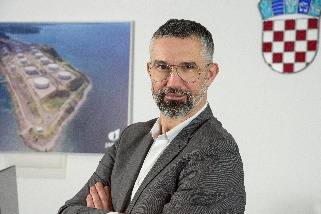 Vladislav Veselica diplomirao je 1994. godine na Ekonomskom fakultetu Sveučilišta u Zagrebu. Svoju profesionalnu karijeru započeo je u privatnom sektoru na poslovima prodaje naftnih derivata te profesionalni razvoj usmjerava u područjima prodaje i logistike, petrokemije te financijskog i investicijskog nadzora. Nakon višegodišnjeg iskustva stečenog na rukovodećim pozicijama u privatnom sektoru, financijskim institucijama i regulatornim tijelima, vraća se u naftnu industriji 2012. u Sektor komercijalnih poslova JANAF-a u kojem 2014. godine postaje direktorom Sektora komercijalnih poslova.Izabran je za člana Uprave Jadranskog naftovoda d.d. u veljači 2020. godine. Autor je više stručnih radova i članaka. Predsjednik je Hrvatskog plivačkog saveza, karatist i nositelj crnog pojasa I. Dan.Vladislav Veselica diplomirao je 1994. godine na Ekonomskom fakultetu Sveučilišta u Zagrebu. Svoju profesionalnu karijeru započeo je u privatnom sektoru na poslovima prodaje naftnih derivata te profesionalni razvoj usmjerava u područjima prodaje i logistike, petrokemije te financijskog i investicijskog nadzora. Nakon višegodišnjeg iskustva stečenog na rukovodećim pozicijama u privatnom sektoru, financijskim institucijama i regulatornim tijelima, vraća se u naftnu industriji 2012. u Sektor komercijalnih poslova JANAF-a u kojem 2014. godine postaje direktorom Sektora komercijalnih poslova.Izabran je za člana Uprave Jadranskog naftovoda d.d. u veljači 2020. godine. Autor je više stručnih radova i članaka. Predsjednik je Hrvatskog plivačkog saveza, karatist i nositelj crnog pojasa I. Dan.Organizatori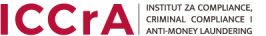 Program je izrađen uz financijsku podršku Grada Zagreba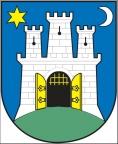 Pokrovitelj    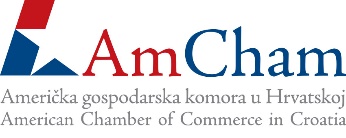 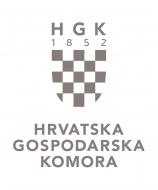 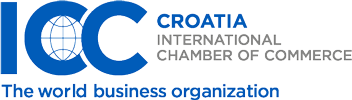 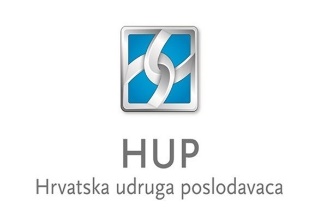 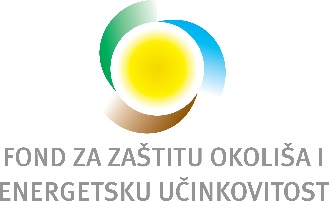 Medijski Pokrovitelj  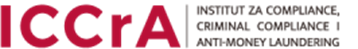 Compliance News Portal  Platinasti sponzorZlatni sponzori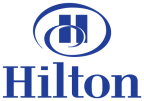 Srebrni sponzor 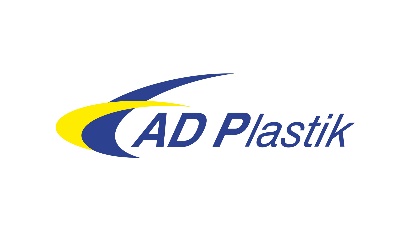 Brončani sponzor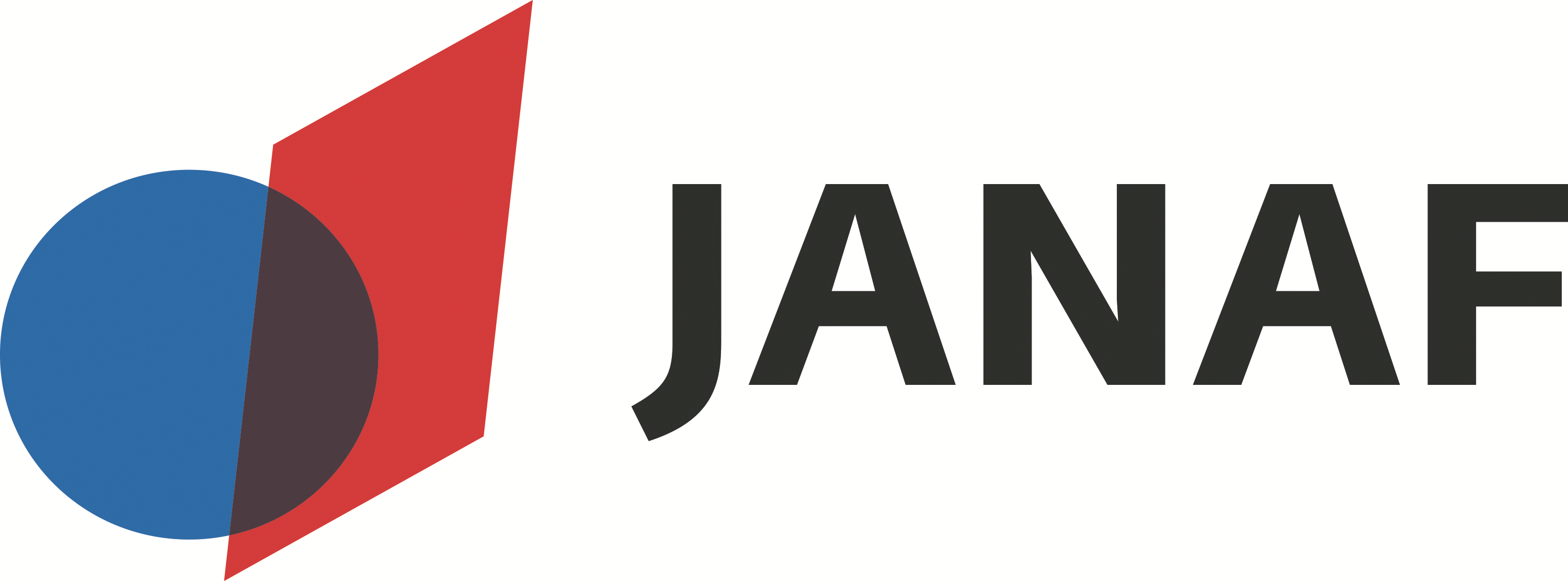 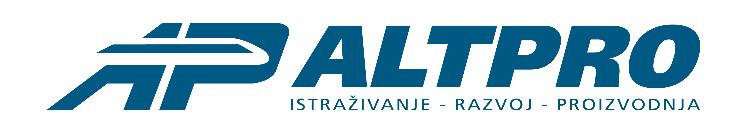 